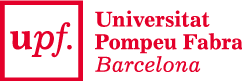 SOL·LICITUD DE CANVI DE COORDINADOR/A Signatura coordinador/a					Signatura nou coordinador/a					Barcelona,  Aprovació sí           /  no							 Vicerector/a de RecercaSERVEI DE RECERCAObservacions 